Nr rejestru FGZ.270.80.2019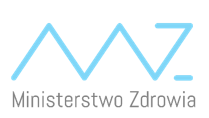 Zamawiający zaprasza do złożenia ofert na realizację robót remontowych w gmachu Ministerstwa Zdrowia zlokalizowanego przy ul. Długiej 38/40, polegających na remoncie wewnętrznych ciągów komunikacyjnych, obejmujących m.in.: gruntowanie podłoży, położenie gładzi gipsowych, malowanie ścian i sufitów, wykonanie posadzek z wykładzin tekstylnych. Wykonany remont ma na celu podniesienie standardu użytkowego w/w pomieszczeń, estetyki i funkcjonalności budynku. Opis przedmiotu zamówienia stanowi załącznik nr 1-3 do pisma.Odpowiedź w postaci oferty cenowej Zamawiający przyjmuje w nieprzekraczalnym terminie do dnia 21-03-2019 r.  r., do godz. 10:00, w formie elektronicznej na adres: zamówieniapubliczne@mz.gov.plOferty muszą zawierać cenę brutto w postaci ceny ryczałtowej, zgodnie z Formularzem ofertowym stanowiącym załącznik nr 4 do pisma. Wykonawca może złożyć ofertę na dowolna ilość części.Złożone oferty muszą być ważne przez okres 30 dni od dnia ich przesłania. W tym terminie Zamawiający może zawrzeć umowę w przedmiocie zapytania ofertowego w  oparciu o ceny zaproponowane w wybranej ofercie – Wzór umowy stanowi załącznik nr 5 do pisma.Zamawiający przy wyborze oferty będzie kierował się kryterium:100% - cena brutto.Jednocześnie Zamawiający informuje, że fakt przesłania ofert cenowych będących odpowiedzią na zapytanie ofertowe nie zobowiązuje Zamawiającego do zawarcia z jednym z Oferentów umowy, nawet, jeśli jego oferta okaże się najkorzystniejsza. Zamawiający nie przewiduje zwrotu kosztów za przygotowanie i przesłanie oferty oraz informuje, że skontaktuje się tylko z wybranymi Oferentami.Wykonawca składając ofertę poświadcza, że rozumie treść zapytania ofertowego i nie wnosi zastrzeżeń.Data19-03-2019Wykonawca-DotyczyRobót remontowych w gmachu Ministerstwa Zdrowia